MUNICIPIO DE CARATINGA/MG - Extrato de Resultado – Pregão Presencial Registro de Preço 069/2022. Objeto; aquisição de livros de ensino religioso para atender a secretaria municipal de educação.  Vencedor com menor preço; GRAN PREMIUM PRODUTOS E SERVIÇOS LTDA - ME, inscrito no CNPJ nº 06.997.066/0001-84 - Valor global R$ 28.390,00 (Vinte e Oito Mil Trezentos e Noventa Reais); Caratinga/MG, 25 de Agosto de 2022. Bruno Cesar Veríssimo Gomes – Pregoeiro. 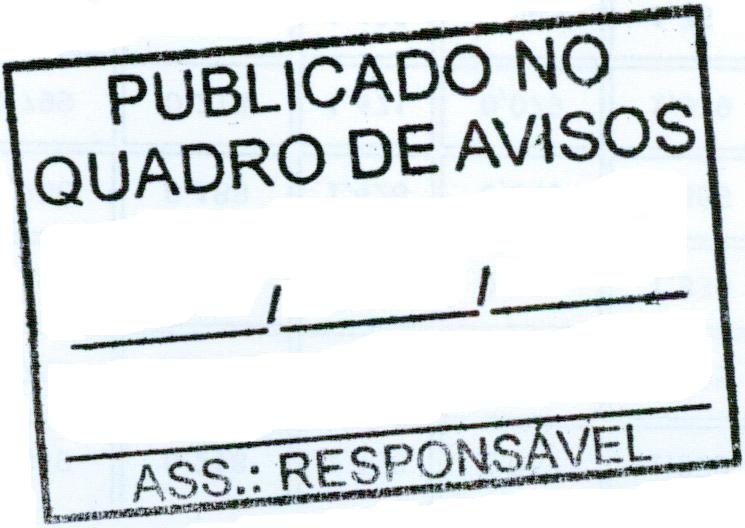 